Declaration of honourRef: CREACT4MED Call for Regional Cooperation in Cultural & Creative IndustriesCREACT4MED – CReative Entrepreneurs ACTing FOR the future MEDiterranean [ENI/2019/412-505]The undersigned [insert the name of the person signing this form], representing the following entity:declares that the person:If any of the above requirements is not satisfied, please indicate in annex to this declaration which and  the name of the concerned person with a brief explanation.I – Situations of exclusion concerning the personII – situations of exclusion concerning a natural person who is essential for the award or the implementation of the action or work programme subject to the grant applicationIII – Situations of exclusion concerning beneficial owners and natural or legal persons with power of representation, decision-making or control Not applicable to natural persons, Member States and local authoritiesIV – Situations of exclusion concerning natural or legal persons assuming unlimited liability for the debts of the personThis section applies only to declarations that include a person for which a natural or legal person assumes unlimited liability for debtsV – Grounds for rejection from this procedureVI – Remedial measuresIf  the person(s) declare  one of the situations of exclusion listed above, it/they must indicate measures it/they has/have taken to remedy the exclusion situation, thus demonstrating its/their reliability. This may include e.g. technical, organizational and personnel measures to prevent further occurrence, compensation of damage or payment of fines or of any taxes or social security contributions. The relevant documentary evidence which illustrates the remedial measures taken must be provided in annex to this declaration. This does not apply for situations referred to in point (d) of this declaration.VII – Evidence upon requestThe contracting authority may request any person subject to this declaration to provide information and the applicable evidence on any natural or legal person that is member of an administrative, management or supervisory body or that have powers of representation, decision or control, including legal and natural persons within the ownership and control structure and beneficial owners, as well as on a natural persons who are essential for the award or for the implementation of the action or work programme subject to the sub-grant application.The contracting authority may request any person subject to this declaration to provide the applicable evidence concerning the person itself and the natural or legal persons which assume unlimited liability for the debts of the person.Evidence may be requested as follows:For situations described in (a), (c), (d) (f), (g) and (h) production of a recent extract from the judicial record is required or, failing that, an equivalent document recently issued by a judicial or administrative authority in the country of establishment of the person showing that those requirements are satisfied. For the situation described in point (b), production of recent certificates issued by the competent authorities of the State concerned are required. These documents must provide evidence covering all taxes and social security contributions for which the person is liable, including for example, VAT, income tax (natural persons only), company tax (legal persons only) and social security contributions. Where any document described above is not issued in the country concerned, it may be replaced by a sworn statement made before a judicial authority or notary or, failing that, a solemn statement made before an administrative authority or a qualified professional body in its country of establishment.The person is not required to submit the evidence if it has already been submitted for another award procedure of the same contracting authority. The documents must have been issued no more than one year before the date of their request by the contracting authority and must still be valid at that date. If selected to be awarded a sub-grant, the person(s) subject to this declaration accepts the terms and conditions laid down in the sub-grant contract.The above-mentioned person must immediately inform the contracting authority of any changes in the situations as declared.The person subject to this declaration may be subject to rejection from this procedure and to administrative sanctions (exclusion or financial penalty) if any of the declarations or information provided as a condition for participating in this procedure prove to be false.Full name: [Full name]	Date:	Signature: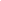 Full official name: Official legal form: Statutory registration number: Full official address: VAT registration number: (‘the person’)is eligible in accordance with the criteria set out in the specific call for regional cooperation (sub-grant);has the required financial and operational capacity as set out in the specific call;has not received any other Union funding to carry out the subject of this sub-grant application and commits to declare immediately to the contracting authority any other such Union funding it would receive until the end of the action declares that the above-mentioned person is not in one of the following situations. If yes, please indicate in annex to this declaration which situation with a brief explanation.it is bankrupt, subject to insolvency or winding-up procedures, its assets are being administered by a liquidator or by a court, it is in an arrangement with creditors, its business activities are suspended or it is in any analogous situation arising from a similar procedure provided for under Union or national legislation or regulations;it has been established by a final judgment or a final administrative decision that it is in breach of its obligations relating to the payment of taxes or social security contributions in accordance with the applicable law;it has been established by a final judgment or a final administrative decision that it is guilty of grave professional misconduct by having violated applicable laws or regulations or ethical standards of the profession to which the person belongs, or by having engaged in any wrongful conduct which has an impact on its professional credibility where such conduct denotes wrongful intent or gross negligence, including, in particular, any of the following:(i) fraudulently or negligently misrepresenting information required for the verification of the absence of grounds for exclusion or the fulfillment of eligibility and selection criteria or in the performance of a contract, an agreement or a grant decision;(ii) entering into an agreement with other persons with the aim of distorting competition;(iii) violating intellectual property rights;(iv) attempting to influence the decision-making process of the Commission/ the Agency during the award procedure;(v) attempting to obtain confidential information that may confer upon it undue advantages in the award procedure;it has been established by a final judgment that it is guilty of any of the following:(i) fraud, within the meaning of Article 3 of Directive (EU) 2017/1371 and Article 1 of the Convention on the protection of the European Communities' financial interests, drawn up by the Council Act of 26 July 1995;(ii) corruption, as defined in Article 4(2) of Directive (EU) 2017/1371 or active corruption within the meaning of Article 3 of the Convention on the fight against corruption involving officials of the European Communities or officials of Member States of the European Union, drawn up by the Council Act of 26 May 1997, or conduct referred to in Article 2(1) of Council Framework Decision 2003/568/JHA, or corruption as defined in the applicable law;(iii) conduct related to a criminal organization, as referred to in Article 2 of Council Framework Decision 2008/841/JHA;(iv) money laundering or terrorist financing within the meaning of Article 1(3), (4) and (5) of Directive (EU) 2015/849 of the European Parliament and of the Council;(v) terrorist  offenses or offenses linked to terrorist activities, as defined in Articles 1 and 3 of Council Framework Decision 2002/475/JHA, respectively, or inciting, aiding, abetting or attempting to commit such offenses, as referred to in Article 4 of that Decision;(vi) child labour or other offences concerning trafficking in human beings as referred to in Article 2 of Directive 2011/36/EU of the European Parliament and of the Council;it has shown significant deficiencies in complying with the main obligations in the performance of a contract, an agreement or a grant decision financed by the Union’s budget, which has led to its early termination or to the application of liquidated damages or other contractual penalties, or which has been discovered following checks, audits or investigations by an Authorising Officer, OLAF or the Court of Auditors; it has been established by a final judgment or final administrative decision that it has committed an irregularity within the meaning of Article 1(2) of Council Regulation (EC, Euratom) No 2988/95;it has been established by a final judgment or final administrative decision that the person has created an entity under a different jurisdiction with the intent to circumvent fiscal, social or any other legal obligations of mandatory application in the jurisdiction of its registered office, central administration or principal place of business;(only for legal persons and entities without legal personality) it has been established by a final judgment or final administrative decision that the person has been created with the intent provided for in point (g);for the situations referred to in points (c) to (h) above the person is subject to: facts established in the context of audits or investigations carried out by the European Public Prosecutor’s Office after its establishment, the Court of Auditors, the European Anti-Fraud Office or internal auditor, or any other check, audit or control performed under the responsibility of an authorizing officer of an EU institution, of a European office or of an EU agency or body; non-final judgments or non-final administrative decisions which may include disciplinary measures taken by the competent supervisory body responsible for the verification of the application of standards of professional ethics; facts referred to in decisions of entities or persons being entrusted with EU budget implementation tasks; information transmitted by Member States implementing Union funds;decisions of the Commission relating to the infringement of Union competition law or of a national competent authority relating to the infringement of Union or national competition law; ordecisions of exclusion by an authorizing officer of an EU institution, of a European office or of an EU agency or body. (5) declares that a natural person who is essential for the award or for the implementation of the action subject to the sub-grant application is not in one of the following situations If yes, please indicate in annex to this declaration which situation and the name(s) of the concerned person(s) with a brief explanation: Situation (c) above (grave professional misconduct)Situation (d) above (fraud, corruption or other criminal offense)Situation (e) above (significant deficiencies in performance of a contract )Situation (f) above (irregularity)Situation (g) above (creation of an entity with the intent to circumvent legal obligations)Situation (i) abovedeclares that a natural or legal person who is a member of the administrative, management or supervisory body of the above-mentioned person(s), or who has powers of representation, decision or control with regard to the above-mentioned legal person(s) (this covers e.g. company directors, members of management or supervisory bodies, and cases where one natural or legal person holds a majority of shares), or a beneficial owner of the person(s) (as referred to in point 6 of article 3 of Directive (EU) No 2015/849)  is not in one of the following situations. If yes, please indicate in annex to this declaration which situation and the name(s) of the concerned person(s) with a brief explanation.situation (c) above (grave professional misconduct)situation (d) above (fraud, corruption or other criminal offense)situation (e) above (significant deficiencies in performance of a contract)situation (f) above (irregularity)situation (g) above (creation of an entity with the intent to circumvent legal obligations)situation (h) above (person created with the intent to circumvent legal obligations)situation (i) abovedeclares that a natural or legal person that assumes unlimited liability for the debts of the above-mentioned person(s) is not in one of the following situations. If yes, please indicate in annex to this declaration which situation and the name(s) of the concerned person(s) with a brief explanation.situation (a) above (bankruptcy)situation (b) above (breach in payment of taxes or social security contributions)(8) declares that the [above-mentioned] the person:was not previously involved in the preparation of documents used in this award procedure, where this entailed a breach of the principle of equality of treatment including distortion of competition that cannot be remedied otherwise. If yes, please indicate in annex to this declaration the name(s) of the concerned person(s) with a brief explanation.